Navodila za delo na daljavo – teden 6 (20. 4. do 24. 4.)Pozdravljen-a!Še en teden, nato pa že počitnice. Kako hitro je minilo, kajne? Prišel pa je čas preverjanja in ocenjevanja. Izvedli ga bomo tako, da boš brez težav pokazal-a, koliko znanilcev pomladi že poznaš. Navodila za delo:Znova poslušaj pesem o živalih, ki naznanjajo začetek pomladi. Spring is here song:https://www.youtube.com/watch?v=DobrRgD5aOUSedaj si v spodnji tabeli oglej, katere živali si moraš zapomniti. S klikom na ime živali boš slišal-a, kako posamezno besedo pravilno izgovorimo. Vsako poslušaj in ponovi najmanj petkrat. Imena živali prepiši v zvezek pod slovenske besede, ki si jih moral-a napisati prejšnji teden. Na manjše listke papirja nariši in napiši imena znanilcev pomladi (živali in rastlin) – oboje mora biti na isti strani. Nekoga prosi, da se igra s teboj preprosto igro. Lističe premešaj in obrni s sliko navzdol. Izvleci en listič in izgovori besedo, ne da uporabiš glas – premikaj le ustnice, tako kot smo se igrali v šoli. Tvoj soigralec mora besedo ugotoviti, ki jo nato pove v slovenščini. Sedaj vlogi obrneta. V roke vzemi vse lističe s slikami znanilcev pomladi. Premešaj jih in obrni stran od sebe, tako, da jih tvoj soigralec vidi. Ugibaj, kaj je na posamezni sličici tako, kot smo se večkrat igrali v šoli. Na primer:Is it a snowdrop? (Ali je zvonček?)No. (Ne.)Is it a tulip? (Ali je tulipan?) Yes. (Ja.)Ko ugotoviš vse sličice, jih znova premešaj in obrni s sliko k sebi. Sedaj tvoj soigralec ugiba, kaj skrivaš. V zvezek ali na list papirja počasi riši enega izmed znanilcev pomladi. Prosi očka, mamo, sestro ali brata, da ugotovi, kaj rišeš. Čim hitreje, seveda. Preverjanje znanjaDobro preberi navodila, kako bo potekalo. Na list papirja ali v zvezek nariši pomladno sliko, ki vsebuje vse znanilce pomladi – tako vseh 6 vrst rož kot tudi 4 vrste živali. Poleg vsake zapiši, kako se imenuje. Slika naj bo narisana s flomastri ali barvicami, prav tako zapis besed, da se bo bolje videlo na posnetku.   Kako bo potekalo preverjanje? Prosi očka ali mamico, da te posnameta, kako predstaviš svojo sliko. Za vsako rastlino ali žival poveš, kako se ji reče in na njo pokažeš:Na primer:This is a tulip. To je tulipan. This is a bee. To je čebela. Pri predstavitvi govoriš le angleško. Sliko izdelaj sam-a. Preden te posnamejo, opis slike dobro zvadi. Posnetek opisa slike prosim, če mi pošlješ na moj elektronski naslov do petka, 24. 4. 2020. V ocenjevanje (ki pa bo potekalo v tednu po počitnicah) pa bo poleg poznavanja besed vključeno tudi prepevanje pesmic, ki smo se jih učili. Spodaj najdeš seznam in jih večkrat zapoj. Izberi si eno, ko ti je še posebej všeč in se jo dobro nauči, ker bo tudi ocenjena. Knock, knockhttps://www.youtube.com/watch?v=4jxcWlq3CBgHow's the weatherhttps://www.youtube.com/watch?v=rD6FRDd9HewWeather songhttps://www.youtube.com/watch?v=I8GeA3anPdoMonths https://www.youtube.com/watch?v=Fe9bnYRzFvkDays of the weekhttps://www.youtube.com/watch?v=mXMofxtDPUQOld Macdonaldhttps://www.youtube.com/watch?v=5oYKonYBujgFinger familyhttps://www.youtube.com/watch?v=YJyNoFkud6gSpring songhttps://www.youtube.com/watch?v=DobrRgD5aOUMother's song       https://www.youtube.com/watch?v=MYqFPa1mrXoZ veseljem pričakujem tvoj posnetek in ti želim prelepe počitnice!Tvoja učiteljica PolonaA ladybug 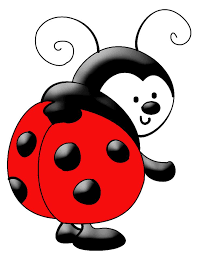 A bee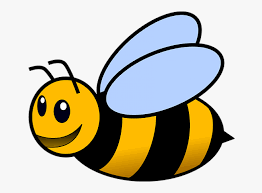 A butterfly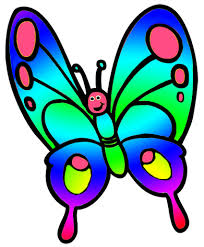 A frog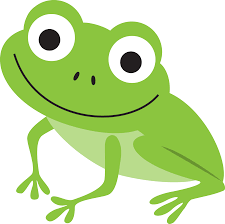 